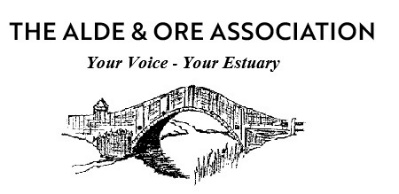 Walk at RSPB Snape Wetland Reserve Thursday, 9 February 2023Booking formAs the behind the scene guided tour of RSPB Snape Wetland Reserve has been so popular, the RSPB have very kindly agreed to hold another walk for us on Thursday 9 February 2023. The RSPB have created 80ha of wetland habitat with breeding bitterns, marsh harriers and bearded tits.This guided walk, kindly being provided by RSPB staff, allows us to view how the RSPB reserve has developed since it was first taken in hand, and for some of you since an Association walk in 2014. We will be able to see the Botany Marshes Reedbed Creation Project, so there is a chance of at least seeing a marsh harrier, bearded tits and a number of water land bird species plus red deer, as well as hearing about how the whole reserve is managed.The walk will be over rough grass and some muddy ground so good waterproof footwear is advised.  Coats to suit the weather. Please bring your own binoculars, telescopes, and cameras.  While no lunch has been arranged afterwards, walkers can take advantage of the nearby hostelries in Snape Village and at Snape Maltings.Unfortunately, dogs are not permitted.Directions: On the B1069 between Snape Bridge and Snape Village, take the only turn to the west and follow the track round behind Abbey Farm to the RSPB buildings where you will be able to park. Please see map attached. 9.50am assemble.  The walk will start at 10am and will last approximately 2 hours.For any queries, please contact walks@aldeandore.orgPlease book by Friday 27 January 2023Acknowledgements and any further instructions will be sent by email and/or by phone so please supply both if possible.Please email a copy of your booking form to walks@aldeandore.orgWe will confirm by return email that you have secured a place and payment details will be provided once your place has been confirmed.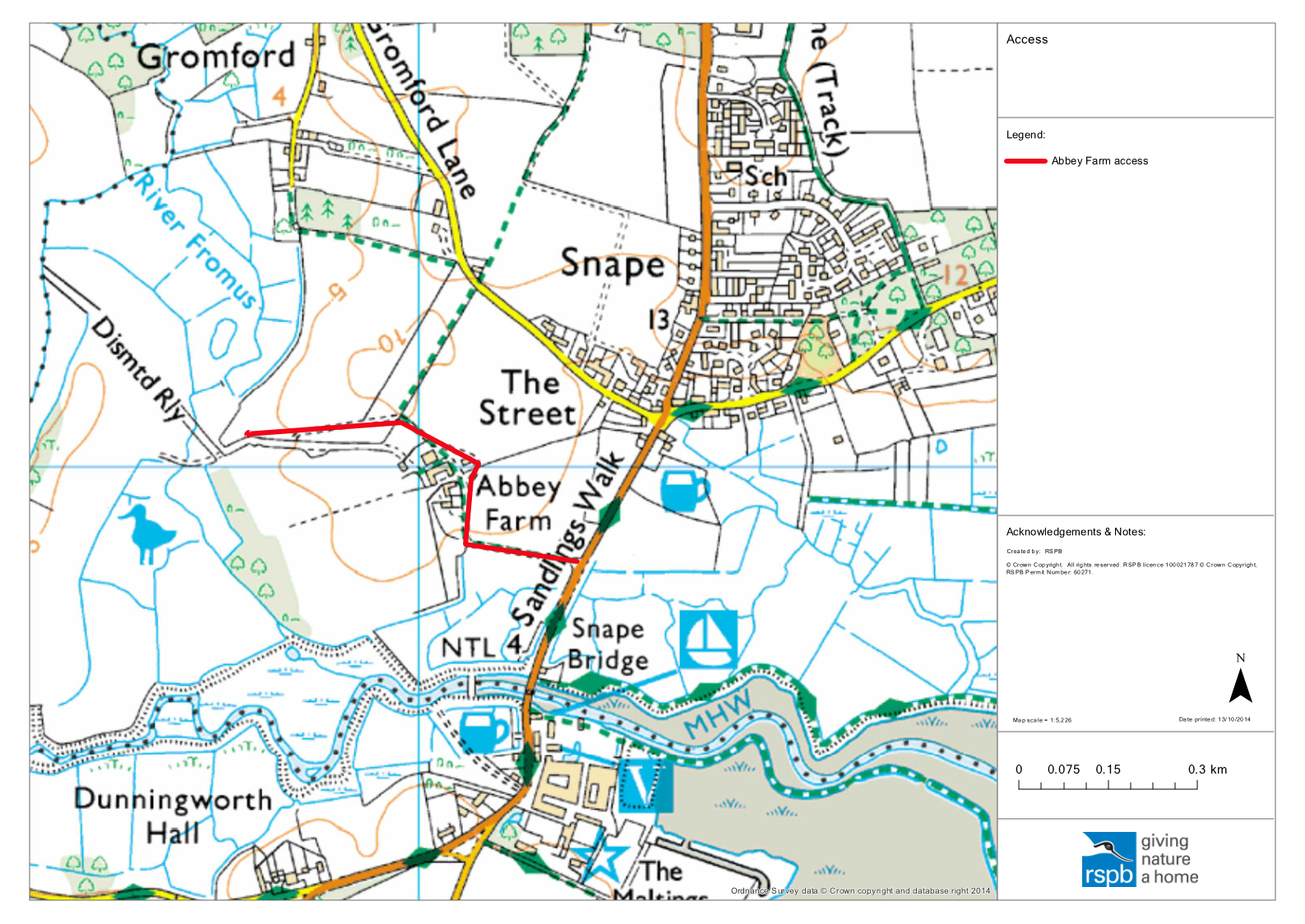 NameAddressPostcodeEmailTelephone:No of places at £10 per head (12 years+)No of places at £10 per head (12 years+)   Total£No of places of children under 12 years*No of places of children under 12 years** children under age 12 are free but must be accompanied by a responsible adult. Please advise number of children.* children under age 12 are free but must be accompanied by a responsible adult. Please advise number of children.* children under age 12 are free but must be accompanied by a responsible adult. Please advise number of children.* children under age 12 are free but must be accompanied by a responsible adult. Please advise number of children.* children under age 12 are free but must be accompanied by a responsible adult. Please advise number of children.